Anexo VIII                NOTA POR CONFIRMACIÓN DE RECEPCIÓN DEL                      CÓDIGO DE CONDUCTA DEL AGENTE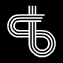 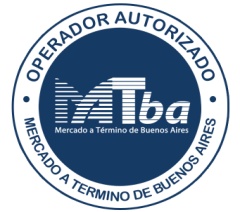 ………………………………. , ……. de ……………… de ………..At. Sr. Director de Cortina Beruatto S.A.,Por la presente y en cumplimiento de la normativa CNV (N.T. 2013) dejo constancia que he recibido copia del Código de Conducta del Agente de Liquidación y Compensación – Corredores de Cereales.	Atte.	………………………………………………(firma)                 .……………………………………………… Aclaración y Cargo (Representante Legal)Razón Social: ………………………………………..